Наша стенгазета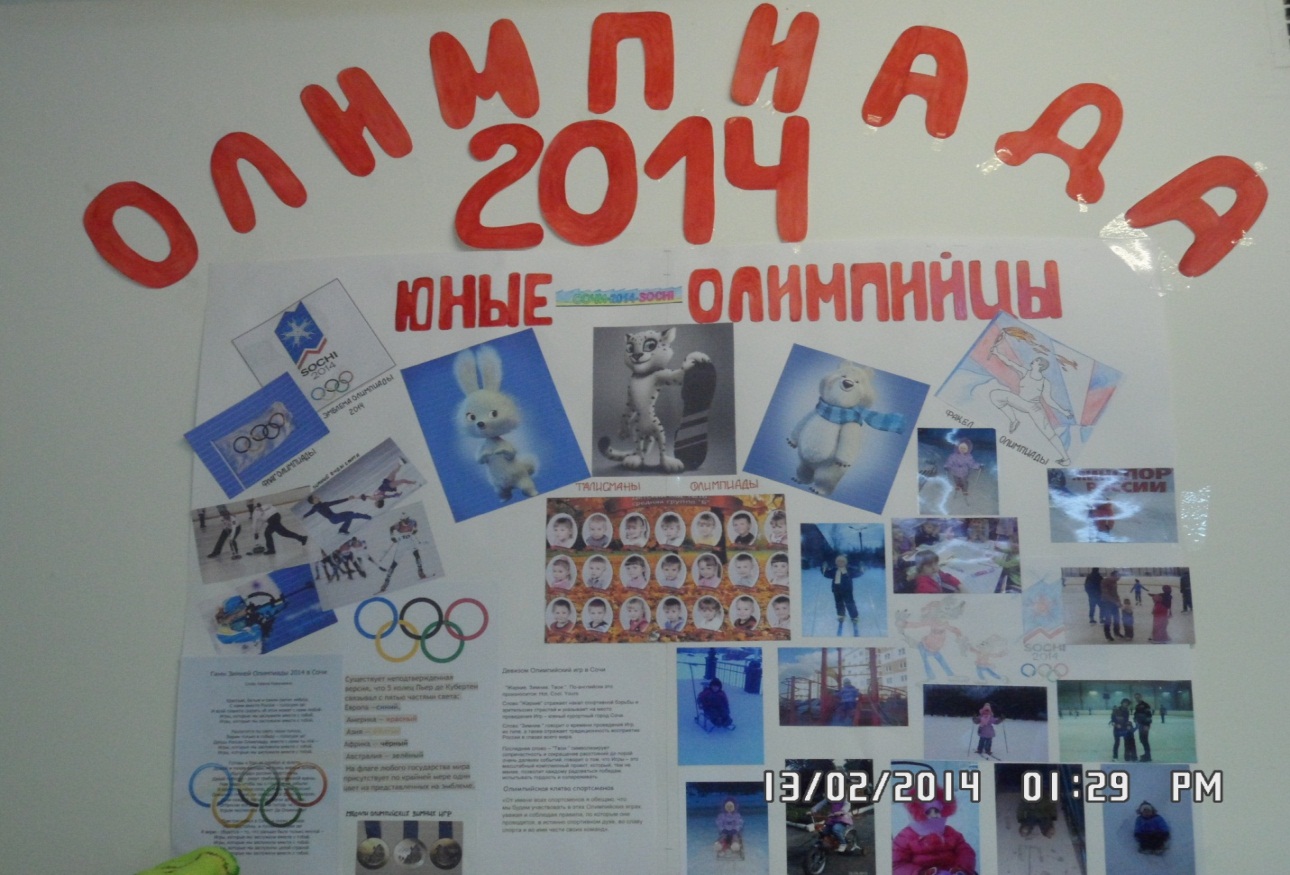 Папка-передвижка «Символы и талисманы Олимпиады-2014» 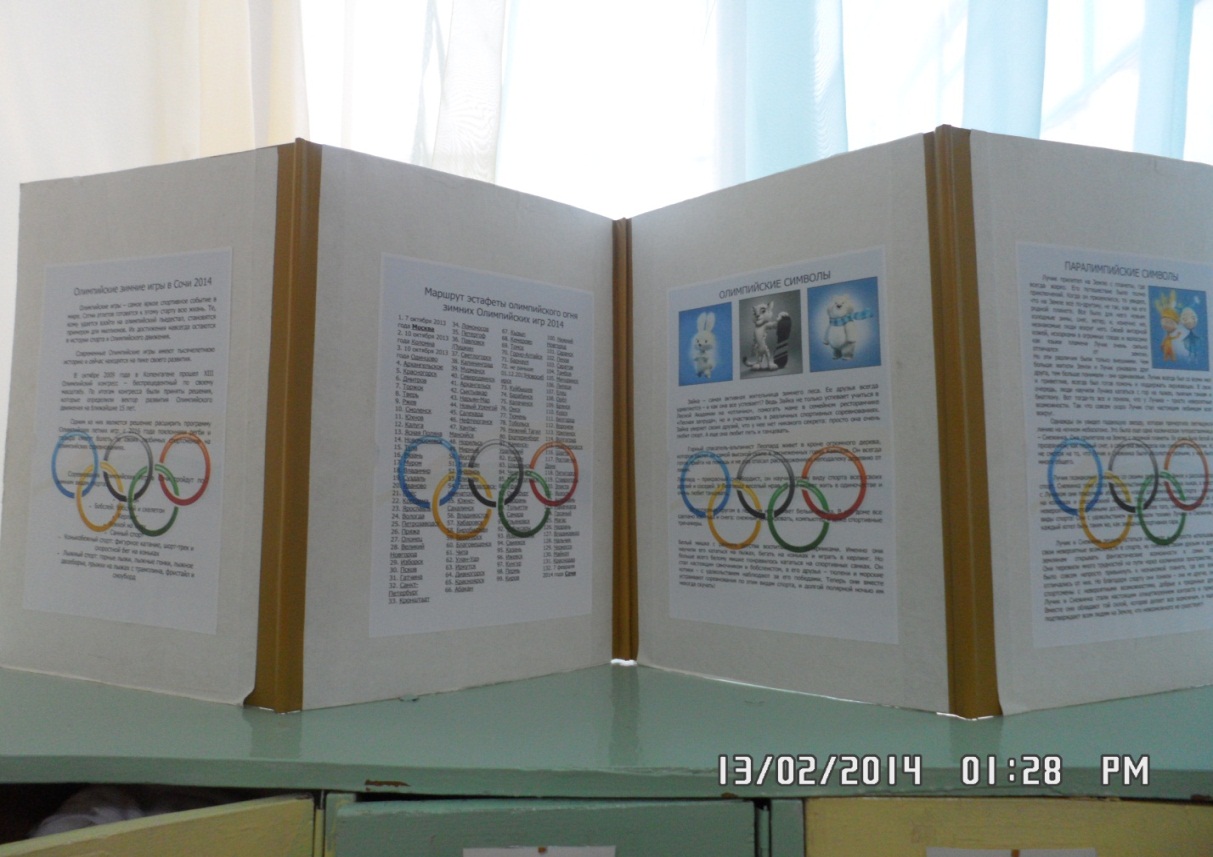 Готовимся к «Веселым стартам»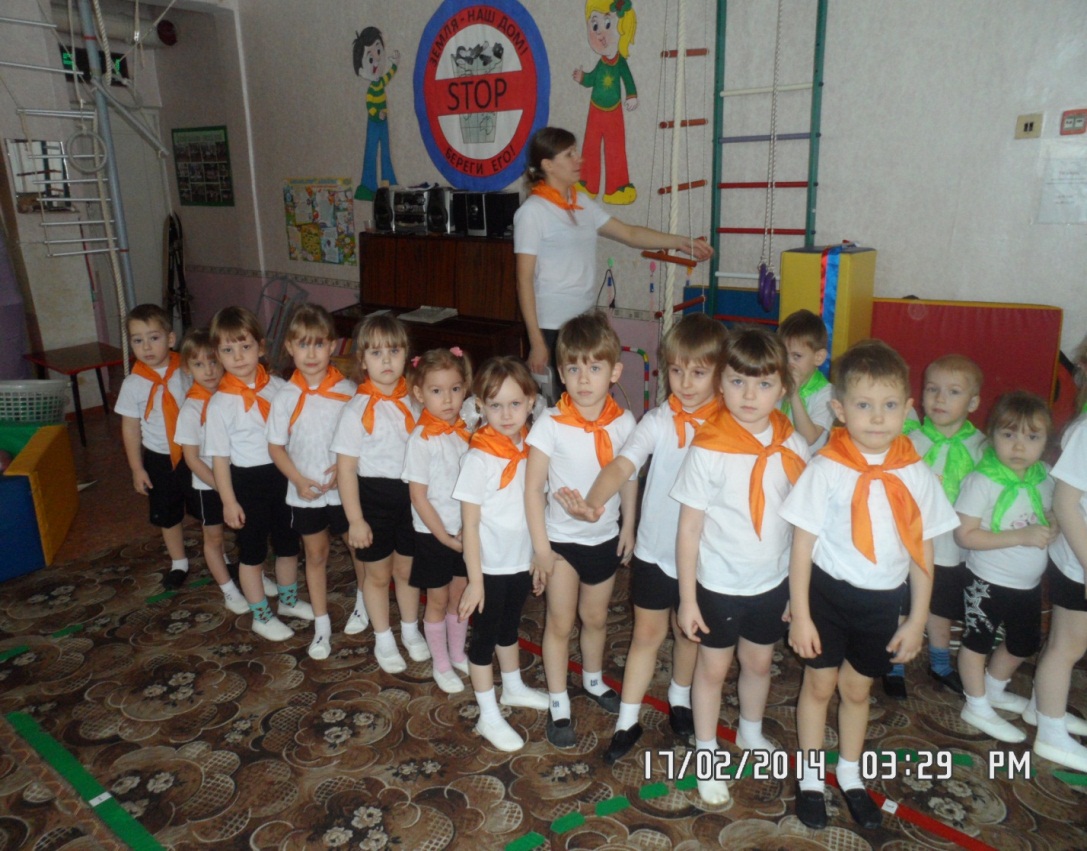 «Веселые старты»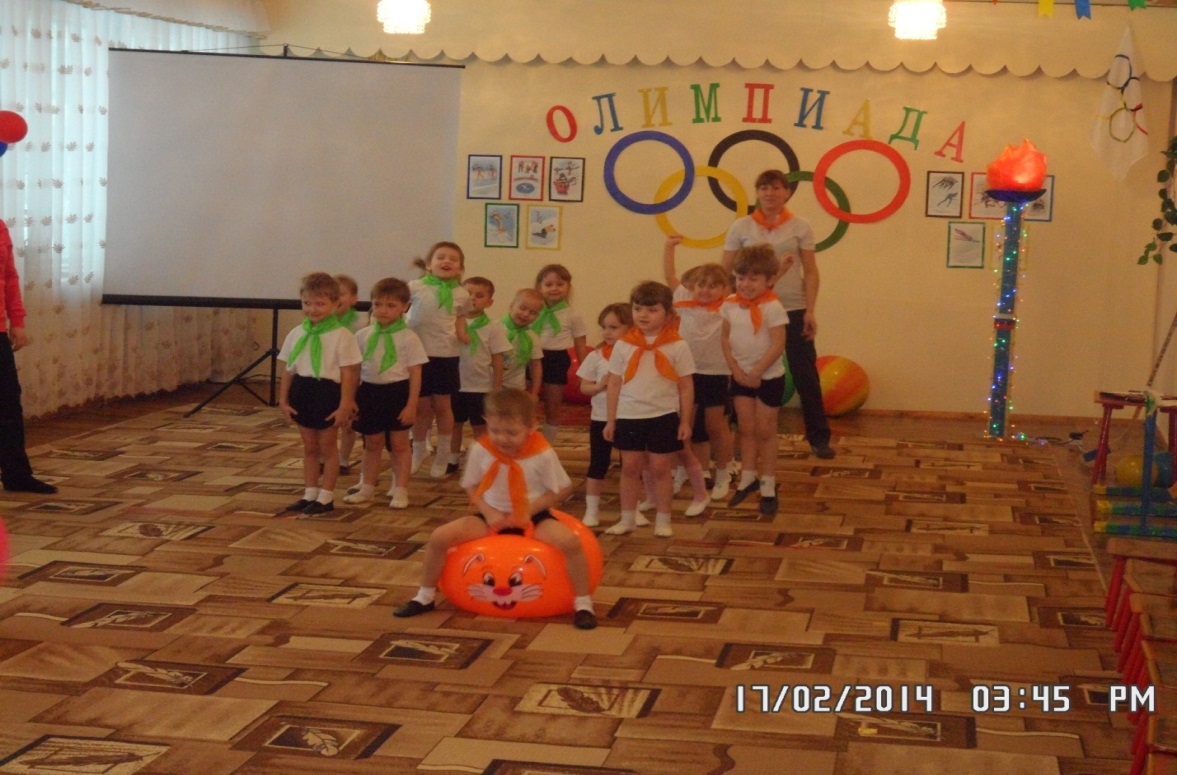 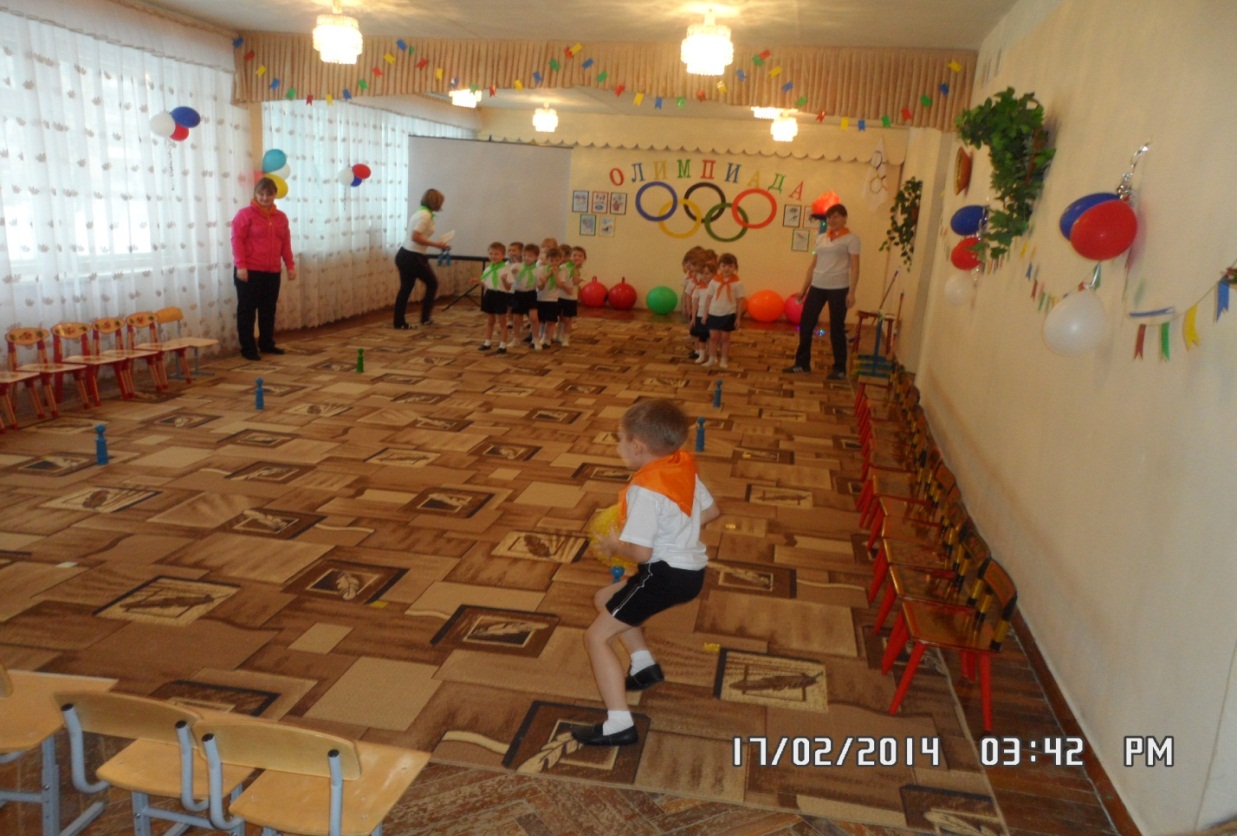 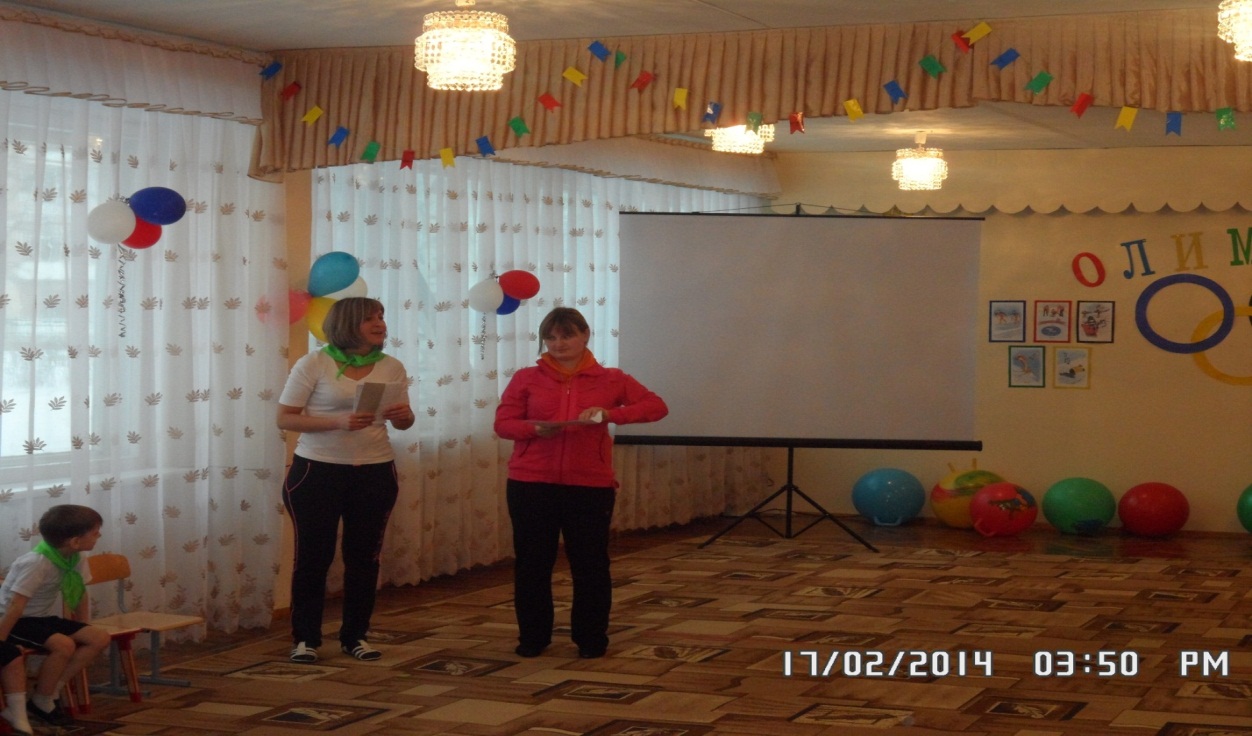 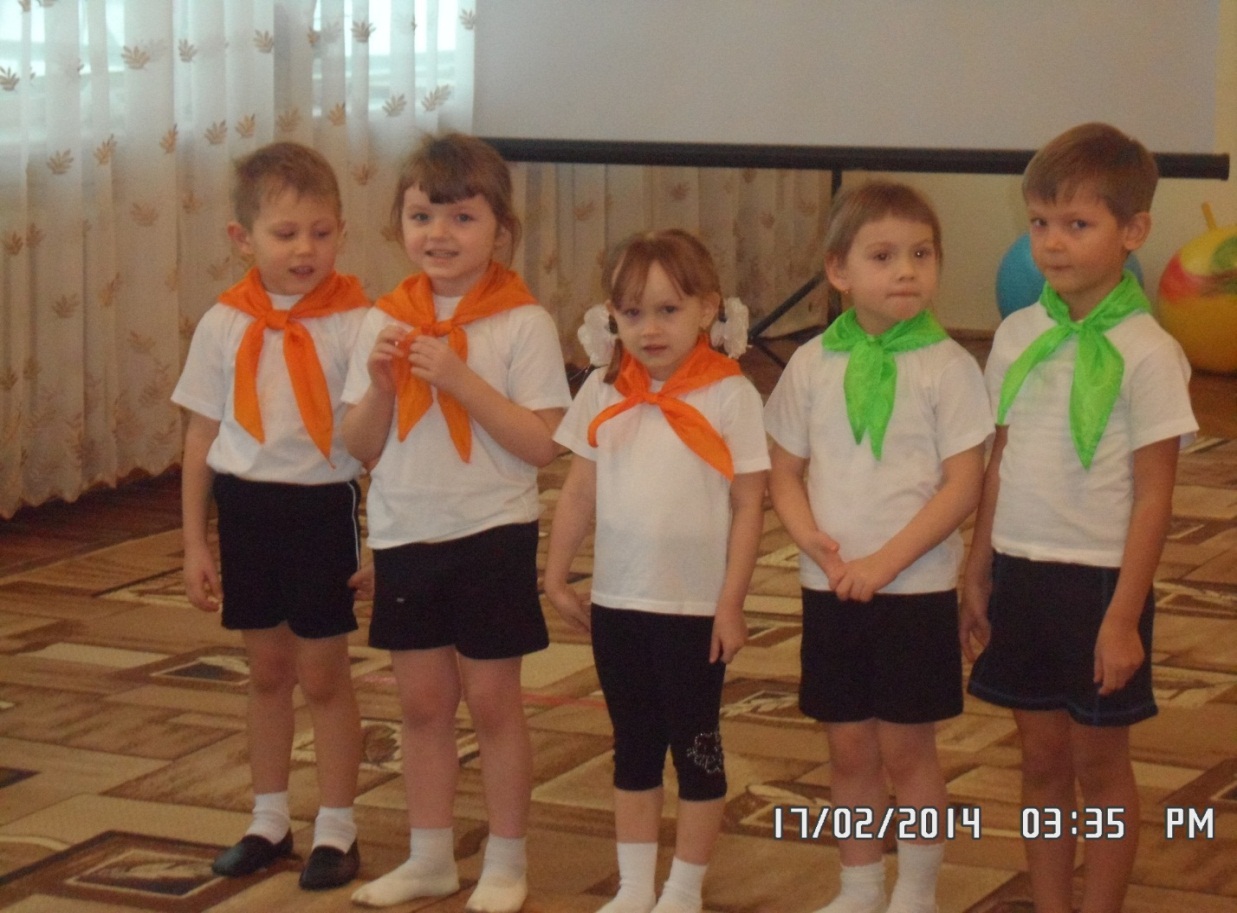 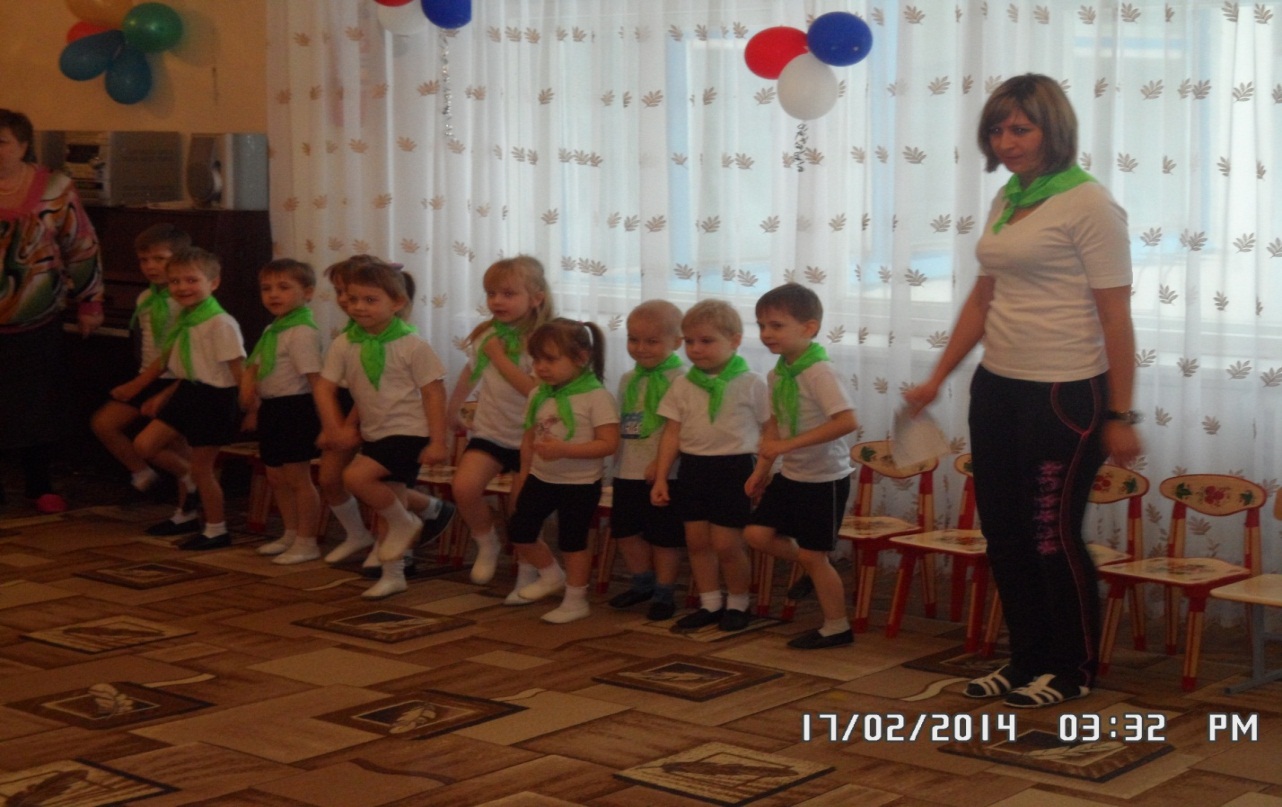 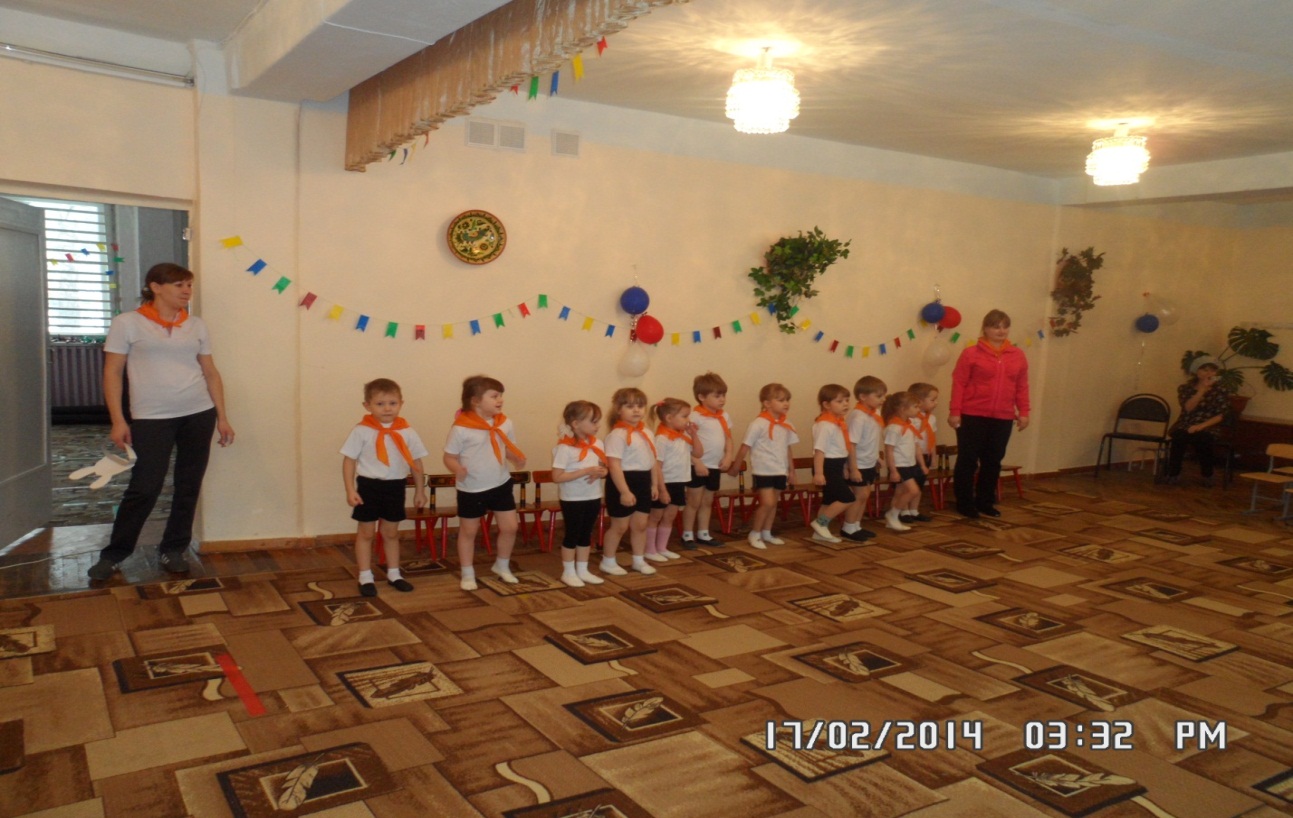 